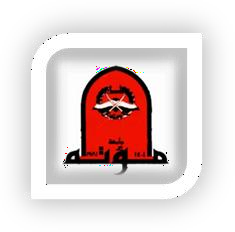 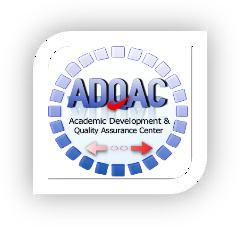 Mutah UniversityAcademic development and Quality Assurance CenterCourse Plan Specification FormCourse: Molecular BiologyFaculty of MedicineDepartment: Biochemistry and Molecular BiologyAcademic Year: 2020-2021A. Course specification and |General information:B. Objectives and Expected Learning Outcomes:The overall objective is to enhance student understanding of Advanced Molecular Biology and Genetics-based Medical topics to be covered in later courses.1. Knowledge:A. Lectures:- Understand the involvement of molecular biology in medicine- Understand the chemical structures of DNA and chromosomes- Understand the mechanism and regulation of DNA replication- Understand the mechanism and regulation of gene expression (transcription and   translation) - Understand the types and causes of DNA mutations- Understand the mechanisms of DNA repair- Understand the mechanism of inheritance- Understand the mechanism of disease inheritance- Understand the mechanisms of signal transduction pathways and their regulation of   gene expression- Keep up with advancement in the field of molecular biologyB. Laboratory:- Be acquainted of laboratory safety, data collection and reporting- Be proficient in liquid handling and pipetting- Determination of DNA concentration- Extraction and measurement of plasmid DNA- Cleavage of DNA by restriction endonucleases- Performance of DNA fingerprinting- Performance of DNA electrophoresis- Performance of Polymerase Chain Reaction- Understand and apply bioinformatics 2. Skills:- Understand the different functions of genes, their regulation and inheritance, and   genetic association to health and disease- Be able to read and comprehend molecular biology and genetics textbooks- Using the laboratory instruments and understand the scientific basis of their usage- The use of the special instructions for the laboratory investigations- Analyzing the results of the experiments and establishing the scientific conclusions- The extraction and purification of DNA- How to perform DNA fingerprinting, Polymerase Chain Reaction, Cleavage of DNA   by restriction endonucleases and nucleic acids electrophoresis C. Course Plan Distribution and Learning ResourcesEssential Molecular Biology. Malacinsk, George M. Jones and Bartlett, (Latest version).The Cell - A Molecular Approach. Cooper, Geoffrey M. Sunderland (MA): Sinauer Associates, Inc.; (Latest version).Molecular Biology of the Cel. Alberts, Bruce; Johnson, Alexander; Lewis, Julian; Raff, Martin; Roberts, Keith; Walter, Peter New York: Garland Publishing; (Latest version).Molecular Cell Biology. Lodish, Harvey; Berk, Arnold; Zipursky, S. Lawrence; Matsudaira, Paul; Baltimore, David; Darnell, James E.. New York: W. H. Freeman & Co.; (Latest version). (http://bcs.whfreeman.com/lodish5e/)Introduction to Genetic Analysis. Griffiths, Anthony J.F.; Miller, Jeffrey H.; Suzuki, David T.; Lewontin, Richard C.; Gelbart, William M. New York: W. H. Freeman & Co., (Latest version).D. Teaching Strategies E. Methods of AssessmentF. General InstructionsUniversity of MutahCourse Title: Molecular BiologyFaculty of MedicineCode: 1503102Department: Biochemistry and Molecular BiologyCredit Hours: 2 hoursSemester/Academic year: Second/2020-2021Instructors: Teaching staff Office hours: Variable according to the staff membersCourse level: First yearTopics to be CoveredLecturesLecturesIntroductionSignificance of molecular biology and genetics in biology and medicineLiving systems and experimental modelsHistory of molecular biology and genetics; genes are heritable entitiesDNA and RNA structuresGeneral characteristics of DNA and RNA structures Chemical nature of DNADNA-protein interaction and bindingStructure of chromosomesChromosomal structure and chromatin in prokaryotes (chromosomes and plasmids) and eukaryotesChromosomal karyotypingDNA replicationDNA replication in prokaryotes and eukaryotesConcept of genes and genomes Relationship between DNA and proteins The role of RNAMajor types of RNA molecules Prokaryotic vs. eukaryotic genesConcept of genes and genomes Relationship between DNA and proteins The role of RNAMajor types of RNA molecules Prokaryotic vs. eukaryotic genesRNA and gene transcriptionTypes of RNA in prokaryote and eukaryotes Transcription in prokaryote and eukaryotes TranslationTranslation in prokaryote and eukaryotes Post-translational regulationDNA mutations and chromosomal anomaliesTypes of chromosomal anomalies Examples of genetic diseases Types of DNA mutationExamples of genetic mutations in human cancerMechanisms of DNA repair Gene testingSignal transductionGeneral principlesExamples of signaling pathwaysCancer Stem CellsLearning resourcesLearning resourcesNo.1Lectures 2LaboratoriesNo.Assessment TaskProportion of Final Assessment1Midterm Exam 40% out of the final mark (including 5% questions of the practical course) 2Final Exam60% out of the final markTotalTotal100%No.1All University rules are adopted strictly by the department